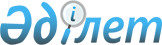 О признании утратившим силу постановление акимата Чингирлауского района от 4 декабря 2018 года № 211 "Об определении мест принудительного труда осужденных к ограничению свободы на территории Чингирлауского района Западно-Казахстанской области"Постановление акимата Чингирлауского района Западно-Казахстанской области от 28 декабря 2020 года № 204. Зарегистрировано Департаментом юстиции Западно-Казахстанской области 29 декабря 2020 года № 6725
      Руководствуясь Законом Республики Казахстан от 23 января 2001 года "О местном государственном управлении и самоуправлении в Республике Казахстан", Законом Республики Казахстан от 6 апреля 2016 года "О правовых актах", акимат Чингирлауского района ПОСТАНОВЛЯЕТ:
      1. Признать утратившим силу постановление акимата Чингирлауского района от 4 декабря 2018 года № 211 "Об определении мест принудительного труда осужденных к ограничению свободы на территории Чингирлауского района Западно-Казахстанской области" (зарегистрированное в Реестре государственной регистрации нормативных правовых актов № 5424, опубликованное 14 декабря 2018 года в эталонном контрольном банке нормативных правовых актов Республики Казахстан).
      2. Руководителю аппарата акима Чингирлауского района (Сагингерееву Т.М.) обеспечить государственную регистрацию данного постановления в органах юстиции.
      3. Контроль за исполнением настоящего постановления возложить на заместителя акима района Бисембаева А.Т.
      4. Настоящее постановление вводится в действие со дня первого официального опубликования.
					© 2012. РГП на ПХВ «Институт законодательства и правовой информации Республики Казахстан» Министерства юстиции Республики Казахстан
				
      Аким района

А. Муханбетжанова
